COMMISSION ACTION MATRIX – YELLOW			2019 California Building CodeAGENCY: THE OFFICE OF STATEWIDE HEALTH PLANNING AND DEV. [OSHPD 03/18]			CCR, TITLE 24, PART 2 V2 (2019 CBC)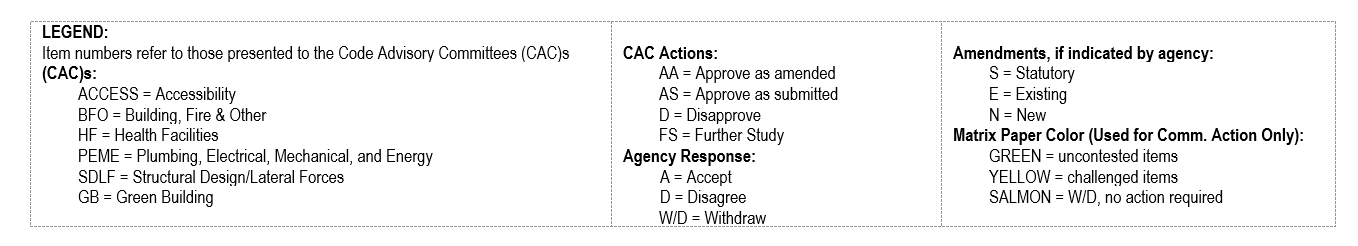 Note: Section numbers shown in RED represents existing amendments that were included in the previous model adoption code cycle that are to be carried forward without change. There are no red numbers in this document.STRUCTURAL DESIGN / LATERAL FORCES (SD/LF) CODE ADVISORY COMMITTEE (OSHPD)CHAPTER 16 – STRUCTURAL DESIGNAdopt amendments listed belowCHAPTER 17 – SPECIAL INSPECTIONS AND TESTS Adopt entire Chapter with existing amendments to be moved forward. New amendments are listed belowCHAPTER 18 – SOILS AND FOUNDATIONSAdopt entire Chapter carry forward existing amendments with modificationCHAPTER 19 – CONCRETE Adopt entire Chapter carry forward existing amendments with modificationCHAPTER 21 – MASONRY Adopt entire Chapter carry forward existing amendments with modifications CHAPTER 21A – MASONRY Adopt entire Chapter carry forward existing amendments with modifications CHAPTER 22 – Steel Adopt entire Chapter carry forward existing amendments with modifications CHAPTER 23 – WOOD Adopt entire Chapter carry forward existing amendments with modifications CHAPTER 24 – GLASS AND GLAZING Adopt entire Chapter carry forward existing amendments with modifications CHAPTER 25 – GYPSUM BOARD, GYPSUM PANEL PRODUCTS AND PLASTER Adopt entire Chapter carry forward existing amendments with modifications CHAPTER 26 – PLASTIC Adopt entire Chapter carry forward existing amendments with modifications CHAPTER 35 – REFERENCED STANDARDS Adopt entire Chapter carry forward existing amendments with modifications and new standards adoptionsItem Number 1Code SectionType of amend-ment(S, E, N)CAC:(AS, AA,D, FS)Agency Response to CAC(A, D, W/D)45-Day Comments(AS, AA, D, FS)AnnotationsCBSC Action (AS, AA, D, FS)No Item NumberCHAPTER 16J. Mwangi; Recommends: AAThis commenter had a general comment for the entire chapter. See FSOR for responseItem Number 3Code SectionType of amend-ment(S, E, N)CAC:(AS, AA,D, FS)Agency Response to CAC(A, D, W/D)45-Day Comments(AS, AA, D, FS)AnnotationsCBSC Action (AS, AA, D, FS)No Item NumberCHAPTER 17J. Mwangi;Recommends: AAThis commenter had a general comment for the entire chapter. See FSOR for responseItem Number 5Code SectionType of amend-ment(S, E, N)CAC:(AS, AA,D, FS)Agency Response to CAC(A, D, W/D)45-Day Comments(AS, AA, D, FS)AnnotationsCBSC Action (AS, AA, D, FS)No Item NumberCHAPTER 18J. Mwangi;Recommends: AAThis commenter had a general comment for the entire chapter. See FSOR for responseItem Number 7Code SectionType of amend-ment(S, E, N)CAC:(AS, AA,D, FS)Agency Response to CAC(A, D, W/D)45-Day Comments(AS, AA, D, FS)AnnotationsCBSC Action (AS, AA, D, FS)No Item NumberCHAPTER 19J. Mwangi;Recommends: AAThis commenter had a general comment for the entire chapter. See FSOR for responseItem Number 10Code SectionType of amend-ment(S, E, N)CAC:(AS, AA,D, FS)Agency Response to CAC(A, D, W/D)45-Day Comments(AS, AA, D, FS)AnnotationsCBSC Action (AS, AA, D, FS)No Item NumberCHAPTER 21J. Mwangi;Recommends: AAThis commenter had a general comment for the entire chapter. See FSOR for response2103.5NASAJ. Chrysler;Recommends: DJ. Thompson;Recommends: DAdd new section for OSHPD 1R, 2 and 5See FSOR for response2104.2.1NASAJ. Thompson;Recommends: DJ. Chrysler;Recommends: DG. Peifer;Recommends: DAdd new section for OSHPD 1R, 2 and 5See FSOR for response2105.2NASAJ. Thompson;Recommends: DJ. Chrysler;Recommends: DAdd new section for OSHPD 1R, 2 and 5See FSOR for response2105.3NASAJ. Thompson;Recommends: DJ. Chrysler;Recommends: AAAdd new section for OSHPD 1R, 2 and 5See FSOR for response2105.4NASAJ. Thompson;Recommends: DG. Peifer; Recommends: DAdd new section for OSHPD 1R, 2 and 5See FSOR for response2105.5NASAJ. Chrysler;Recommends: DAdd new section for OSHPD 1R, 2 and 5See FSOR for response2105.6NASAJ. Chrysler;Recommends: DAdd new section for OSHPD 1R, 2 and 5See FSOR for response2106.1.1.12106.1.1.22106.1.1.32106.1.1.4NASAJ. Thompson;Recommends DG. Peifer;Recommends: DAdd new section to amend TMS 402 for OSHPD 1R, 2 and 5See FSOR for response2107.4NASAJ. Thompson;Recommends: DJ. Chrysler;Recommends: DAdd new section to amend TMS 402 for OSHPD 1R, 2 and 5See FSOR for response2107.6NASAJ. Thompson;Recommends: DAdd new section to amend TMS 402 for OSHPD 1R, 2 and 5See FSOR for response2110.1EASAJ. Thompson;Recommends: DJ. Chrysler;Recommends: DAmend existing section and add new banner for OSHPD 1R, 2 and 5See FSOR for responsesItem Number 11Code SectionType of amend-ment(S, E, N)CAC:(AS, AA,D, FS)Agency Response to CAC(A, D, W/D)45-Day Comments(AS, AA, D, FS)AnnotationsCBSC Action (AS, AA, D, FS)2104A.1.3.1.2.2EASAJ. Chrysler;Recommends: DJ. Thompson;Recommends: DG. Peifer;Recommends: DAdd new exception to the existing sectionSee FSOR for response2105A.5NASAJ. Chrysler;Recommends DAdd new sectionSee FSOR for response2105A.6NASAJ. Chrysler;Recommends: DAdd new sectionSee FSOR for response2107A.4EASAJ. Thompson;Recommends: DJ. Chrysler:Recommends: DAmend heading and section. Add new banner for OSHPD 1 and 4See FSOR for responseItem Number 12Code SectionType of amend-ment(S, E, N)CAC:(AS, AA,D, FS)Agency Response to CAC(A, D, W/D)45-Day Comments(AS, AA, D, FS)AnnotationsCBSC Action (AS, AA, D, FS)No Item NumberCHAPTER 22J. Mwangi;Recommends: AAThis commenter had a general comment for the entire chapter. See FSOR for responseItem Number 14Code SectionType of amend-ment(S, E, N)CAC:(AS, AA,D, FS)Agency Response to CAC(A, D, W/D)45-Day Comments(AS, AA, D, FS)AnnotationsCBSC Action (AS, AA, D, FS)No Item NumberCHAPTER 23J. Mwangi;Recommends: AAThis commenter had a general comment for the entire chapter. See FSOR for responseItem Number 15Code SectionType of amend-ment(S, E, N)CAC:(AS, AA,D, FS)Agency Response to CAC(A, D, W/D)45-Day Comments(AS, AA, D, FS)AnnotationsCBSC Action (AS, AA, D, FS)No Item NumberCHAPTER 24J. Mwangi;Recommends: AAThis commenter had a general comment for the entire chapter. See FSOR for responseItem Number 16Code SectionType of amend-ment(S, E, N)CAC:(AS, AA,D, FS)Agency Response to CAC(A, D, W/D)45-Day Comments(AS, AA, D, FS)AnnotationsCBSC Action (AS, AA, D, FS)No Item NumberCHAPTER 25J. Mwangi;Recommends: AAThis commenter had a general comment for the entire chapter. See FSOR for responseItem Number 17Code SectionType of amend-ment(S, E, N)CAC:(AS, AA,D, FS)Agency Response to CAC(A, D, W/D)45-Day Comments(AS, AA, D, FS)AnnotationsCBSC Action (AS, AA, D, FS)No Item NumberCHAPTER 26J. Mwangi;Recommends: AAThis commenter had a general comment for the entire chapter. See FSOR for responseItem Number 19Code SectionType of amend-ment(S, E, N)CAC:(AS, AA,D, FS)Agency Response to CAC(A, D, W/D)45-Day Comments(AS, AA, D, FS)AnnotationsCBSC Action (AS, AA, D, FS)No Item NumberCHAPTER 35EASAJ. Chrysler;Recommends: AAAdopt Chapter 35 with amendments See FSOR for response